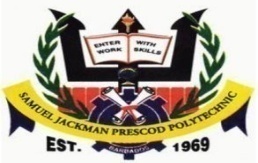 SAMUEL JACKMAN PRESCOD POLYTECHNICWildey, St. Michael, Barbados. W. I.Tel: (246) 535-2200	PBX Fax: (246) 535-2361STUDENT INTERN FEEDBACK FORMName of Student: ____________________________	Program of study: _______________________Company Name: ____________________________	Contact Name: __________________________Period of Internship: From__________________________	To _____________________________This questionnaire is designed to obtain your opinion of the company/institution to which you were attached. On the rating scales below circle the number that best reflects your opinion:_____________________________________________________________________________________Rate the following services:		Rate the following outcomes as they apply to your personal experience with the internship.* time/stress management, dealing with conflict, communication3. Which of the following outcomes have you experienced as a result of your internship?  Rate your experience with the internship processes. Did you receive a stipend?   Yes	           No	    Please state the Amount: $_______.___/week.Would you recommend this organization for future internships?   Yes	           No	Give reasons for your answer.________________________________________________________________________________________________________________________________________________________________________________________________________________________________________________________________________________________________________________________How could we improve the process?________________________________________________________________________________________________________________________________________________________________________________________________________________________________________________________________________________________________________________________Rate the company/institution to which you were attached.Thank you for your contribution.---------------------------------------------------------------------------------------------------------------------JOB PLACEMENT/EMPLOYMENT DATA BANKTo register in the job placement/employment data bank, please go to the internship section on the school’s webpage www.sjpp.edu.bb for instructions.  Instructions are also in your Internship Survival Kit.ServiceVerySatisfiedSatisfiedDissatisfiedInternship Webpage 123Survival Kit (on Trident Learning)123Orientation Workshop/Seminars123Internship placement/assignment123Internship Wiki Journal123Job Placement Data Bank123Alumni Data Bank123Site Visits by Instructors/Faculty123VerySatisfiedSatisfiedDissatisfiedCV/Resume writing123Improved self-confidence123Better prepared to do interviews123Improved discipline123Improved ability to set goals123Developed workplace skills123Improved life skills*123Better prepared for the workforce123OutcomeYesNoInternship was extended12Received a job offer12Decided to change career path12Received commendation/award for work done12Gained experience in my career field12Very SatisfiedSatisfiedDissatisfiedLiaison staff123Survival Kit123Workshops123Placement123ExcellentGoodAveragePoor  1Welcome and Orientation1234  2Duties/Instructions Clearly Defined1234  3Quality of Supervision1234  4Advice and Training1234  5Opportunity to Practice Skills1234  6Exposure to New Skills1234  7Clean Working Environment1234  8Comfortable working Environment/Furniture1234  9Safe Working Environment123410Equipment and Tools Available123411Lunchroom and/or Restroom Facilities123412Sanitary Bathroom Facilities123413Availability of Transportation to the workplace123414Relationship with Supervisor123415Relationship with Staff1234